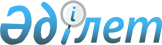 О внесении измененй в некоторые нормативные решения Жалагашского районного маслихатаРешение Жалагашского районного маслихата Кызылординской области от 27 июня 2018 года № 24-2. Зарегистрировано Департаментом юстиции Кызылординской области 11 июля 2018 года № 6375
      В соответствии с пунктом 3 статьи 10 Закона Республики Казахстан от 06 апреля 2016 года “О правовых актах”, Жалагашский районный маслихат РЕШИЛ:
      1. Внести изменения в следующие нормативные правовые решения Жалагашского районного маслихата:
      1) В решение Жалагашского районного маслихата от 29 июня 2016 года № 4-6 “Об утверждении проекта (схемы) зонирования земель, поправочных коэффициентов к базовым ставкам платы за земельные участки по Жалагашскому району” (зарегистрировано в Реестре государственной регистрации нормативных правовых актов за номером 5571, опубликовано 16 августа 2016 года в Эталонном контрольном банке нормативных правовых актов Республики Казахстан и 09 августа 2016 года в газете “Жалағаш жаршысы”):
      преамбулу решения изложить в новой редакции:
      “В соответствии со статьями 8, 11 Кодекса Республики Казахстан от 20 июня 2003 года “Земельный кодекс Республики Казахстан” и подпункту 13) пункта 1 статьи 6 Закона Республики Казахстан от 23 января 2001 года “О местном государственном управлении и самоуправлении в Республике Казахстан” Жалагашский районный маслихат РЕШИЛ:”;
      2) В решение Жалагашского районного маслихата от 17 марта 2017 года № 10-7 “Об утверждении проекта (схемы) зонирования земель, границ оценочных зон и поправочных коэффициентов к базовым ставкам платы за земельные участки” (зарегистрировано в Реестре государственной регистрации нормативных правовых актов за номером 5811, опубликовано 05 мая 2017 года в Эталонном контрольном банке нормативных правовых актов Республики Казахстан и 13 мая 2017 года в газете “Жалағаш жаршысы”):
      преамбулу решения изложить в новой редакции:
      “В соответствии со статьями 8, 11 Кодекса Республики Казахстан от 20 июня 2003 года “Земельный кодекс Республики Казахстан” и подпункту 13) пункта 1 статьи 6 Закона Республики Казахстан от 23 января 2001 года “О местном государственном управлении и самоуправлении в Республике Казахстан” Жалагашский районный маслихат РЕШИЛ:”.
      2. Настоящее решение вводится в действие со дня первого официального опубликования.
					© 2012. РГП на ПХВ «Институт законодательства и правовой информации Республики Казахстан» Министерства юстиции Республики Казахстан
				
      Председатель 24 сессии

      Жалагашского районного маслихата

А. КИПШАКБАЕВ

      Исполняющий обязанности

      секретаря Жалагашского

      районного маслихата

К. СУЛЕЙМЕНОВ
